Publicado en Benidorm el 14/11/2017 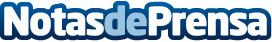 Aterriza en Benidorm la primera edición del 'Mediterránea Invest Summit vol.1'Aterriza en Benidorm un evento específico donde profesionales del sector financiero podrán compartir con la comunidad de inversión  conocimiento e información de interés.  
Datos de contacto:Mediterranea Invest SummitNota de prensa publicada en: https://www.notasdeprensa.es/aterriza-en-benidorm-la-primera-edicion-del Categorias: Nacional Finanzas Eventos http://www.notasdeprensa.es